LATHUND för STOCKHOLMangående hantering av hattpengar 
Räkna kontanterna i hatten.För in summan på listan, som är i pärmen.För också in antal deltagare på mötet på listan.Ta antingen hand om kontanterna i hatten och ansvara för att lämna dem till gruppens kassör namn __________________________mob __________________________________
vid kommande möte eller behåll kontanterna och swisha över totalsumman till gruppens konto, swishnummer 123 535 03 50.Meddela gruppens kassör med ett sms om kontanterna i hatten swichas eller överlämnas till kassören vid nästa tillfälle.Vad var och en swishar är ointressant. Kassören behöver bara ett sms enligt ovan.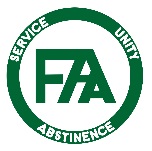 